College of Engineering & Technology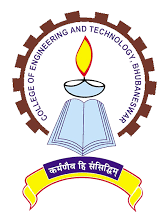 (An Autonomous & Constituent College of Biju Patnaik University of Technology, Odisha)Techno Campus, PO: Mahalaxmivihar, BHUBANESWAR-751029, INDIAProf. P. K. Patra			Ref. No. 1931/CET 			Date: 01.12.2020PRINCIPALNOTICE FOR JUNIOR RESEARCH FELLOW (JRF) IN SERB PROJECTAn online interview will be held on 18.12.2020 at 11.00 AM in Department of Mechanical Engineering, College of Engineering and Technology, Bhubaneswar for engaging a JRF in SERB Project. Interested candidates may apply on or before 18.12.2020. The details are found in the college website: www. cet.edu.in										   Sd/-										   PRINCIPAL 